Качалова Дарья 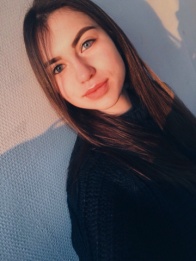 Каждый год, 5 октября, в нашей школе проходит день самоуправления, приуроченный ко Дню учителя! Это значимый  день не только для преподавателей, но и учеников. Будучи ученицей младших классов, я не предавала этому празднику особого значения, тогда это был обычный день, только уроки вели старшеклассники. Теперь я сама являюсь ученицей одиннадцатого класса и провожу уроки. Мы, новоявленные учителя, отлично понимали весь груз ответственности, который был возложен на наши «ученические» плечи. Несколько недель наш класс готовился к этому дню, потому что все хотели провести его на высшем уровне. Старшеклассники попробовали свои силы в сложнейшем деле и показали всем, на что они способны в такой работе. А учителя, сделав выводы, увидели, кого они воспитали и чему научили. Быть учителем - дублером очень интересно, но в то же время тяжело. Порадовало, что в нашей школе все ученики шли на встречу, понимали сложность, вели себя на уроках спокойно, не позволяли себе лишнего. Очень хотелось бы, чтобы данная традиция оставалась в нашей школе всегда, потому что, по моему мнению, это очень сближает преподавателей и учеников.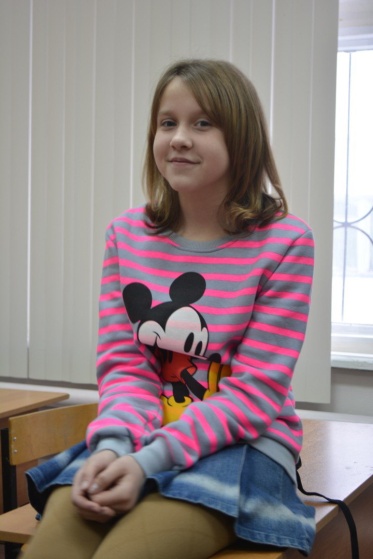 Иванова Арина В день самоуправления мне представилась возможность быть учителем 3 «а»  класса. По правде говоря, было тяжело. Сложнее всего было сконцентрировать внимание ребят. Т.к. они маленькие, их надо заинтересовать в материале. Мало того, что преподносить надо всё в занимательной для них форме, так ещё необходимо соблюдать субординацию. Общаться с ними как "учитель - ученик". Это очень трудно. Скажу честно, под конец уроков я хотела спрятаться ото всех из-за моральной измотанности. За этот день я поняла 2 вещи: во-первых, я не хочу быть учителем, по крайней мере, начальных классов и, во-вторых, профессия "учитель" заслуживает огромнейшего уважения.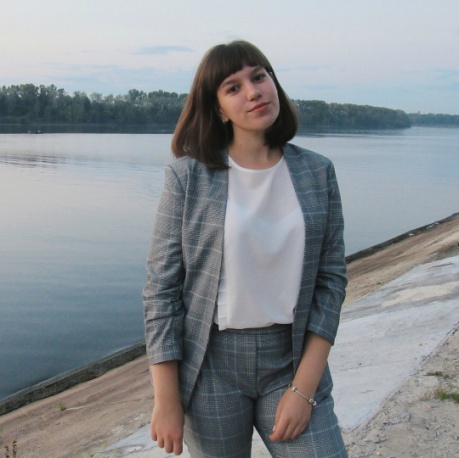 Выщипан Люба Мне очень понравился день самоуправления. В этот день я себя почувствовала настоящим учителем. В процессе проведения урока невольно повторяешь то, что проходил раньше: память освежается, и иногда узнаёшь что-то новое. Что я поняла в этот день, это то, что учитель должен донести до ученика материал, как можно доступнее и сделать свой урок наиболее интересным.Вертягина Лиза 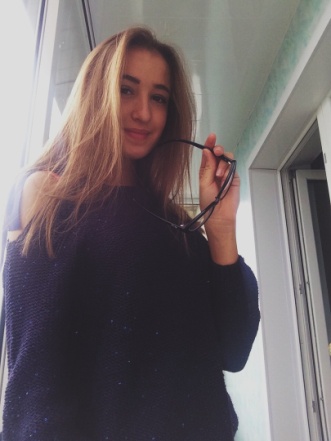 Мне понравилось быть в роли учителя, но проблемы были в том, что дети не всегда слушались и не делали того, что от них требовалось.Запомнилось очень многое: как девочки из 8 класса встречали учителей, как у учителей дублеров проходила планёрка, уроки. И концерт был незабываемым.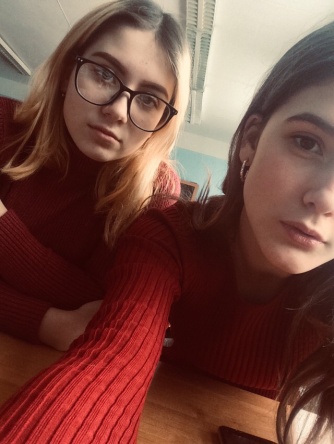 Никишина Ксюша Учителем быть понравилось, все малыши внимательно слушали меня. Мне кажется, каждому бы понравилось почувствовать себя в этой роли. Но я испытала некоторые сложности в общении с детками.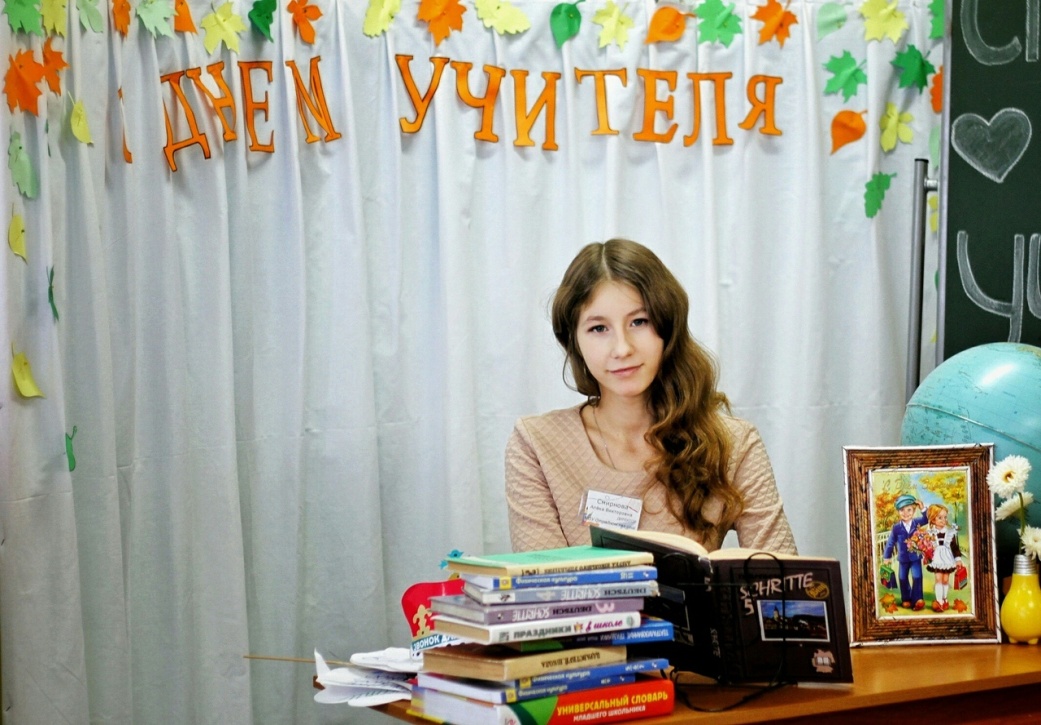 Смирнова Алена День самоуправления в 2018 году мне очень понравился! Уже второй год подряд на день учителя я являюсь директором школы, чем очень горжусь.
В этом году ученики подготовили много сюрпризов для учителей: сделали приятности утром, подготовили фотозону, а так же сделали очень необычный коллаж и многое другое. Я очень надеюсь, что все учителя остались довольны, ведь как звучала первая песня на праздничном концерте «Учителя! Ваш труд как жизнь бесценен, хотим вам поклониться до земли. Желаем вам всех благ земных на свете! НАДЕЖДЫ, ВЕРЫ И БОЛЬШОЙ ЛЮБВИ!!!».Я считаю, что строки из данной песни очень глубоко засели в душе каждого педагога, ведь мы их очень любим и желаем им всего самого хорошего! 